A CLINICAL REPORT ONPrevalence of cryptosporidiosis in cattle calves in three different districts of Bangladesh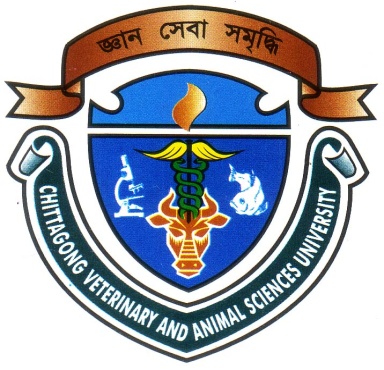 Report Presented in Partial Fulfillment of the Requirement for the Degree of  Doctor of Veterinary MedicineA Report Submitted byRoll no. -08/28Intern ID No- B-18Reg. No- 370Session:2007-20 08Faculty of Veterinary Medicine Veterinary and Khulshi, Chittagong-4202.A CLINICAL REPORT ONPrevalence of cryptosporidiosis in cattle calves in three districts of BangladeshA Clinical Report Submitted as per approved style and contentCONTENTSLIST OF FIGURE					AcknowledgementI would like to express the deepest sense of gratitude and all sorts of praises to the Almighty Allah, The Omnipotent, Omnipresent and Omniscient, whose blessing have enabled the author to complete this thesis.I would like to express my gratefulness to my supervisor, Professor Dr. AMAM Zonaed Siddiki, Dept. of Pathology and Parasitology,Chittagong Veterinary and Animal Sciences University (CVASU), Chittagong for his sympathetic supervision, inspiration, constructive criticism, valuable suggestion and providing important information throughout the course work and research and towards preparation of the manuscript in time.I also would like to express my sincere thanks to my respected teacher, Professor Dr.Md. Kabirul Islam Khan, Dean, Faculty of Veterinary Medicine, CVASU, and Associate Prof. Dr.Bibek Chandra Sutradhar, Director (External affairs) for his valuable advice and inspiration.Thanks are also to Dr.Rezaul islam(Manager of milk vita,Baghabari,Sirajgong) for help to sample collection,Dr Maqsudul Alam(SO,FDIL,Barisal),Dr.Md. Shafiqul Islam(Lecturer of Dept. of Pathology and Parasitology of CVASU)for help to make this report,and all lab technicians and support staffs of PRTC and Department of Pathology and Parasitology, CVASU for their help in lab work.Last but not the least; I would like to thanks all my well-wishers, kith and kin for their constant inspiration and blessings throughout the entire period of my academic life.The AuthorABSTRACTThe intra-cellular protozoan parasite Cryptosporidium sp is one of the major causes of diarrhoea in calves and other animals worldwide. While cryptosporidiosis in cattle is commonly asymptomatic, young cattle calves may bear an enteric disease associated with persistent diarrhoea and delayed weight gain. The pathogen also has zoonotic significance. There is limited information about the prevalence of cryptosporidial diarrhoea in cattle calves in Bangladesh. Various diagnostic tools are used for detection of Cryptosporidium in field level. Among them special stains like Ziehl-Neelsen staining technique is known to be the best suitable one for screening in the laboratory. During the present study, we have used microscopy with Ziehl-Neelsen stain to identify and characterize the Cryptosporidium sp. from diarrheic feces of cattle calves. A total of 50 diarrhoeic feces samples were collected from three districts of Bangladesh namely Pabna, Sirajganj and Chittagong. A total of 5 samples (10%) were found positive in microscopic study. Further analyses to identify different risk factors like age, sex and breed were also attempted. To our knowledge, this is the first report of Cryptosporidium spp in calf in Bangladesh that indicates the prevalence of Cryptosporidiosis in cattle calves.Key words: Cryptosporidium sp, Cryptosporidiosis, Cattle-Calves, Diarrohea,           Ziehl-Neelsen,--------------------------------Signature of Author(Md.Ibrahim Khalil)Roll No: 08/28Reg. No: 370Intern ID: B-18Session: 2007-2008--------------------------------Signature of supervisor(Prof. Dr. AMAM Zonaed Siddiki)Dept. of Pathology and ParasitologyChittagong Veterinary and Animal SciencesUniversity.CHAPTER NO.LIST OF TOPICSPAGE NO.PAGE NO.Acknowledgement iABSTRACTii1INTRODUCTION1-32REVIEW OF LITERATURE4-132.1 Cryptosporidium and cryptosporidiosis42.1.1 Taxonomy4-62.1.2 Morphology72.1.3 Life cycle7-92.1.4 Diagnosis, treatment and control of cryptosporidiosis9-102.1.4.1 Diagnosis92.1.4.2 Treatment102.1 .4.3 Control102.1.5 Cryptosporidiosis in large ruminants11-122.1.6 Cryptosporidiosis in Bangladesh12-133MATERIALS AND METHODS14-173.1 Source of sample143.2 Study area and period143.3 Collection of fecal sample143.4 Ziehl-Neelsen staining technique15-173.4.1 Materials and reagents153.4.1.1 Materials required153.4.1.2 Reagents154RESULTS18-194.1 Microscopic identification184.2 Prevalence graph195DISCUSSION20-216CONCLUSION22REFERENCES23-31FIGURE NO.CONTENTS0PAGE NO.Fig.-1Different  life cycle stages of cryptosporidium spp8Fig-2,3,4,5,6,7Different step of Z-N staining17Fig-8a,8bOocyst of Cryptosporidium spp18Fig-9 & 10Breed and Sex specificd prevalence of cryptosporidiosis19